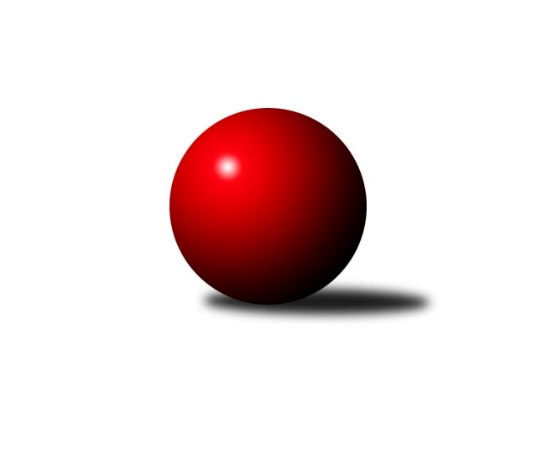 Č.4Ročník 2017/2018	14.10.2017Nejlepšího výkonu v tomto kole: 3323 dosáhlo družstvo: TJ  Odry ˝A˝3. KLM C 2017/2018Výsledky 4. kolaSouhrnný přehled výsledků:KK Šumperk˝A˝	- TJ Sokol Bohumín ˝A˝	4:4	3102:3114	13.0:11.0	14.10.HKK Olomouc ˝B˝	- TJ Horní Benešov ˝A˝	1:7	3140:3281	9.0:15.0	14.10.TJ Jiskra Rýmařov ˝A˝	- TJ Tatran Litovel ˝A˝	7:1	3262:3099	14.0:10.0	14.10.TJ  Odry ˝A˝	- TJ Sokol Machová ˝A˝	6:2	3323:3165	14.5:9.5	14.10.KK Zábřeh ˝B˝	- SKK Ostrava ˝A˝	6:2	3262:3231	14.0:10.0	14.10.KC Zlín	- TJ Zbrojovka Vsetín ˝A˝	4:4	3225:3238	14.0:10.0	14.10.Tabulka družstev:	1.	TJ Horní Benešov ˝A˝	4	4	0	0	24.5 : 7.5 	54.5 : 41.5 	 3303	8	2.	TJ Tatran Litovel ˝A˝	4	3	0	1	22.0 : 10.0 	60.5 : 35.5 	 3204	6	3.	TJ Zbrojovka Vsetín ˝A˝	4	2	2	0	19.0 : 13.0 	51.5 : 44.5 	 3272	6	4.	KK Šumperk˝A˝	4	2	1	1	18.5 : 13.5 	54.5 : 41.5 	 3150	5	5.	KC Zlín	4	2	1	1	18.0 : 14.0 	58.5 : 37.5 	 3235	5	6.	KK Zábřeh ˝B˝	4	2	1	1	17.0 : 15.0 	48.0 : 48.0 	 3154	5	7.	TJ  Odry ˝A˝	4	2	0	2	18.0 : 14.0 	50.5 : 45.5 	 3166	4	8.	TJ Jiskra Rýmařov ˝A˝	4	2	0	2	16.0 : 16.0 	43.0 : 53.0 	 3255	4	9.	TJ Sokol Machová ˝A˝	4	1	0	3	12.0 : 20.0 	41.0 : 55.0 	 3067	2	10.	SKK Ostrava ˝A˝	4	1	0	3	9.0 : 23.0 	39.5 : 56.5 	 3111	2	11.	TJ Sokol Bohumín ˝A˝	4	0	1	3	11.0 : 21.0 	38.5 : 57.5 	 3141	1	12.	HKK Olomouc ˝B˝	4	0	0	4	7.0 : 25.0 	36.0 : 60.0 	 3047	0Podrobné výsledky kola:	 KK Šumperk˝A˝	3102	4:4	3114	TJ Sokol Bohumín ˝A˝	Gustav Vojtek	113 	 135 	 135 	121	504 	 3:1 	 511 	 132	131 	 129	119	Fridrich Péli	Miroslav Smrčka	136 	 125 	 137 	133	531 	 3:1 	 502 	 109	136 	 130	127	Roman Honl	Marek Zapletal	128 	 145 	 121 	121	515 	 3:1 	 471 	 118	115 	 107	131	Karol Nitka	Adam Běláška	130 	 151 	 125 	115	521 	 0:4 	 556 	 134	156 	 133	133	René Světlík	Jaroslav Sedlář	115 	 116 	 139 	112	482 	 1:3 	 545 	 138	140 	 138	129	Aleš Kohutek	Petr Matějka	130 	 134 	 142 	143	549 	 3:1 	 529 	 147	124 	 123	135	Jan Zaškolnýrozhodčí: Nejlepší výkon utkání: 556 - René Světlík	 HKK Olomouc ˝B˝	3140	1:7	3281	TJ Horní Benešov ˝A˝	Břetislav Sobota	146 	 109 	 160 	130	545 	 1:3 	 603 	 149	147 	 156	151	Miroslav Petřek ml.	Radek Malíšek	121 	 120 	 116 	137	494 	 1:3 	 559 	 149	138 	 146	126	Petr Rak	Miroslav Dokoupil	132 	 113 	 152 	133	530 	 2:2 	 529 	 144	126 	 129	130	Vlastimil Skopalík	Jiří Baslar	141 	 128 	 119 	134	522 	 2:2 	 525 	 140	116 	 127	142	Vladislav Pečinka	Josef Šrámek	134 	 130 	 145 	130	539 	 1:3 	 537 	 137	134 	 135	131	Jiří Hendrych	Dušan Říha	115 	 126 	 129 	140	510 	 2:2 	 528 	 125	147 	 126	130	Kamil Kubešarozhodčí: Nejlepší výkon utkání: 603 - Miroslav Petřek ml.	 TJ Jiskra Rýmařov ˝A˝	3262	7:1	3099	TJ Tatran Litovel ˝A˝	Ladislav Janáč	135 	 112 	 154 	110	511 	 1:3 	 514 	 137	117 	 144	116	Jakub Mokoš	Ladislav Stárek	135 	 137 	 161 	123	556 	 2:2 	 545 	 119	149 	 137	140	Kamil Axman	Jaroslav Heblák	142 	 106 	 133 	125	506 	 2:2 	 495 	 122	136 	 106	131	Jiří Čamek	Jiří Zezulka st.	132 	 124 	 138 	143	537 	 3:1 	 490 	 126	128 	 120	116	David Čulík	Jaroslav Tezzele	132 	 132 	 161 	135	560 	 3:1 	 524 	 121	130 	 125	148	Jiří Fiala	Milan Dědáček	161 	 150 	 144 	137	592 	 3:1 	 531 	 121	133 	 138	139	Petr Axmanrozhodčí: Nejlepší výkon utkání: 592 - Milan Dědáček	 TJ  Odry ˝A˝	3323	6:2	3165	TJ Sokol Machová ˝A˝	Marek Frydrych	158 	 165 	 118 	137	578 	 3:1 	 540 	 138	142 	 127	133	Michal Laga	Stanislav Ovšák	138 	 119 	 137 	136	530 	 4:0 	 435 	 99	106 	 120	110	Jiří Michalík *1	Jaroslav Lušovský *2	132 	 118 	 149 	117	516 	 1:3 	 553 	 141	139 	 132	141	Bohuslav Husek	Petr Dvorský	145 	 134 	 112 	136	527 	 0:4 	 574 	 150	155 	 117	152	Vlastimil Brázdil	Michal Pavič	147 	 135 	 147 	143	572 	 3:1 	 526 	 107	134 	 131	154	Milan Dovrtěl	Karel Chlevišťan	162 	 157 	 141 	140	600 	 3.5:0.5 	 537 	 145	128 	 124	140	Miroslav Míšekrozhodčí: střídání: *1 od 36. hodu Lukáš Michalík, *2 od 61. hodu Jan FrydrychNejlepší výkon utkání: 600 - Karel Chlevišťan	 KK Zábřeh ˝B˝	3262	6:2	3231	SKK Ostrava ˝A˝	Jan Körner	140 	 125 	 126 	125	516 	 1.5:2.5 	 554 	 142	166 	 121	125	Zdeněk Kuna	Martin Vitásek	138 	 128 	 120 	129	515 	 2:2 	 528 	 134	139 	 128	127	Vladimír Korta	Miroslav Štěpán	141 	 136 	 144 	111	532 	 3:1 	 510 	 126	129 	 128	127	Jan Pavlosek	Václav Švub	120 	 152 	 156 	135	563 	 2:2 	 560 	 130	145 	 125	160	Jiří Trnka	Milan Šula	139 	 150 	 163 	136	588 	 3:1 	 543 	 144	130 	 145	124	Dominik Böhm	Jiří Michálek	135 	 147 	 136 	130	548 	 2.5:1.5 	 536 	 149	124 	 133	130	Petr Holasrozhodčí: Nejlepší výkon utkání: 588 - Milan Šula	 KC Zlín	3225	4:4	3238	TJ Zbrojovka Vsetín ˝A˝	Miroslav Málek	144 	 131 	 144 	152	571 	 2:2 	 549 	 131	140 	 156	122	Ivan Říha	Bronislav Fojtík	150 	 137 	 142 	126	555 	 3:1 	 536 	 149	120 	 136	131	Tomáš Novosad	Karel Ivaniš	134 	 141 	 131 	145	551 	 3:1 	 511 	 138	122 	 118	133	Daniel Bělíček	Jindřich Kolařík	139 	 126 	 106 	139	510 	 1:3 	 592 	 151	136 	 168	137	Vlastimil Bělíček	Radim Abrahám	130 	 133 	 130 	108	501 	 1:3 	 541 	 135	115 	 153	138	Zoltán Bagári	Tomáš Polášek	137 	 139 	 132 	129	537 	 4:0 	 509 	 135	131 	 121	122	Tomáš Hambálekrozhodčí: Nejlepší výkon utkání: 592 - Vlastimil BělíčekPořadí jednotlivců:	jméno hráče	družstvo	celkem	plné	dorážka	chyby	poměr kuž.	Maximum	1.	Vlastimil Bělíček 	TJ Zbrojovka Vsetín ˝A˝	606.83	388.2	218.7	1.5	3/3	(621)	2.	Miroslav Petřek  ml.	TJ Horní Benešov ˝A˝	595.17	389.5	205.7	2.5	3/3	(603)	3.	Ladislav Stárek 	TJ Jiskra Rýmařov ˝A˝	565.50	377.7	187.8	2.5	3/3	(591)	4.	Milan Dědáček 	TJ Jiskra Rýmařov ˝A˝	560.33	368.7	191.7	3.0	3/3	(592)	5.	Jaroslav Tezzele 	TJ Jiskra Rýmařov ˝A˝	556.50	356.5	200.0	3.8	3/3	(563)	6.	Miroslav Málek 	KC Zlín	556.33	365.3	191.0	2.0	3/3	(577)	7.	Marek Frydrych 	TJ  Odry ˝A˝	556.33	372.7	183.7	5.0	3/3	(578)	8.	Kamil Kubeša 	TJ Horní Benešov ˝A˝	556.00	376.3	179.7	2.3	3/3	(587)	9.	Jiří Michálek 	KK Zábřeh ˝B˝	555.83	366.3	189.5	4.0	3/3	(604)	10.	Miroslav Smrčka 	KK Šumperk˝A˝	554.50	368.7	185.8	3.5	3/3	(582)	11.	Milan Šula 	KK Zábřeh ˝B˝	552.75	371.0	181.8	0.5	2/3	(588)	12.	Zoltán Bagári 	TJ Zbrojovka Vsetín ˝A˝	552.67	367.3	185.3	3.3	3/3	(583)	13.	Tomáš Polášek 	KC Zlín	552.50	367.5	185.0	4.0	2/3	(568)	14.	Jiří Hendrych 	TJ Horní Benešov ˝A˝	552.33	376.3	176.0	5.5	3/3	(589)	15.	Ivan Říha 	TJ Zbrojovka Vsetín ˝A˝	548.17	372.7	175.5	3.7	3/3	(560)	16.	Michal Pavič 	TJ  Odry ˝A˝	545.83	365.5	180.3	2.8	3/3	(572)	17.	Jiří Čamek 	TJ Tatran Litovel ˝A˝	544.33	366.3	178.0	4.7	3/3	(573)	18.	Karel Chlevišťan 	TJ  Odry ˝A˝	543.83	360.2	183.7	4.7	3/3	(600)	19.	Lubomír Matějíček 	KC Zlín	543.00	360.3	182.7	1.7	3/3	(564)	20.	Vlastimil Brázdil 	TJ Sokol Machová ˝A˝	542.00	367.3	174.7	7.0	3/3	(574)	21.	Petr Rak 	TJ Horní Benešov ˝A˝	542.00	370.3	171.7	6.3	3/3	(564)	22.	Karel Ivaniš 	KC Zlín	541.00	352.3	188.7	2.2	3/3	(581)	23.	Tomáš Hambálek 	TJ Zbrojovka Vsetín ˝A˝	541.00	357.2	183.8	3.3	3/3	(590)	24.	Petr Kuttler 	TJ Sokol Bohumín ˝A˝	541.00	368.8	172.3	3.8	2/3	(551)	25.	Vladislav Pečinka 	TJ Horní Benešov ˝A˝	540.50	374.5	166.0	8.0	2/3	(556)	26.	Jindřich Kolařík 	KC Zlín	540.25	365.8	174.5	5.5	2/3	(553)	27.	Martin Bilíček 	TJ Horní Benešov ˝A˝	539.50	371.5	168.0	6.0	2/3	(553)	28.	Jiří Zezulka st. 	TJ Jiskra Rýmařov ˝A˝	537.67	359.2	178.5	3.5	3/3	(569)	29.	Miroslav Sigmund 	TJ Tatran Litovel ˝A˝	537.00	372.5	164.5	6.5	2/3	(563)	30.	Jiří Trnka 	SKK Ostrava ˝A˝	536.83	368.5	168.3	4.3	3/3	(560)	31.	Jakub Mokoš 	TJ Tatran Litovel ˝A˝	536.25	355.0	181.3	5.3	2/3	(570)	32.	Miroslav Míšek 	TJ Sokol Machová ˝A˝	535.67	356.3	179.3	3.5	3/3	(572)	33.	Fridrich Péli 	TJ Sokol Bohumín ˝A˝	535.67	363.2	172.5	4.3	3/3	(573)	34.	Zdeněk Kuna 	SKK Ostrava ˝A˝	533.67	359.2	174.5	6.2	3/3	(554)	35.	Jaroslav Heblák 	TJ Jiskra Rýmařov ˝A˝	533.50	359.2	174.3	9.3	3/3	(562)	36.	Tomáš Novosad 	TJ Zbrojovka Vsetín ˝A˝	533.50	368.0	165.5	10.0	2/3	(536)	37.	Miroslav Talášek 	TJ Tatran Litovel ˝A˝	533.25	359.8	173.5	5.3	2/3	(544)	38.	Petr Holas 	SKK Ostrava ˝A˝	532.83	371.7	161.2	5.0	3/3	(549)	39.	Aleš Kohutek 	TJ Sokol Bohumín ˝A˝	532.67	365.3	167.3	6.0	3/3	(548)	40.	Kamil Axman 	TJ Tatran Litovel ˝A˝	532.00	359.0	173.0	3.2	3/3	(547)	41.	Miroslav Dokoupil 	HKK Olomouc ˝B˝	530.67	366.8	163.8	5.0	3/3	(642)	42.	Bronislav Fojtík 	KC Zlín	530.33	359.7	170.7	4.5	3/3	(555)	43.	Jiří Fiala 	TJ Tatran Litovel ˝A˝	529.00	354.3	174.7	6.0	3/3	(544)	44.	Vlastimil Skopalík 	TJ Horní Benešov ˝A˝	529.00	365.2	163.8	10.3	3/3	(590)	45.	David Čulík 	TJ Tatran Litovel ˝A˝	527.50	359.7	167.8	6.2	3/3	(553)	46.	Josef Šrámek 	HKK Olomouc ˝B˝	526.67	354.0	172.7	6.3	3/3	(539)	47.	Adam Běláška 	KK Šumperk˝A˝	526.17	357.7	168.5	7.3	3/3	(542)	48.	Jan Zaškolný 	TJ Sokol Bohumín ˝A˝	525.67	350.0	175.7	6.5	3/3	(537)	49.	Petr Dvorský 	TJ  Odry ˝A˝	525.67	362.8	162.8	6.2	3/3	(546)	50.	René Světlík 	TJ Sokol Bohumín ˝A˝	525.33	359.5	165.8	6.5	3/3	(556)	51.	Jaroslav Sedlář 	KK Šumperk˝A˝	524.50	349.5	175.0	5.3	2/3	(540)	52.	Petr Matějka 	KK Šumperk˝A˝	524.33	354.0	170.3	7.5	3/3	(549)	53.	Václav Švub 	KK Zábřeh ˝B˝	520.50	356.0	164.5	5.2	3/3	(563)	54.	Miroslav Štěpán 	KK Zábřeh ˝B˝	520.00	356.2	163.8	7.7	3/3	(540)	55.	Stanislav Ovšák 	TJ  Odry ˝A˝	519.50	345.7	173.8	8.0	3/3	(548)	56.	Jan Körner 	KK Zábřeh ˝B˝	519.00	354.5	164.5	4.3	3/3	(574)	57.	Michal Laga 	TJ Sokol Machová ˝A˝	517.17	360.8	156.3	5.2	3/3	(553)	58.	Jiří Baslar 	HKK Olomouc ˝B˝	514.00	347.7	166.3	5.3	3/3	(528)	59.	Marek Zapletal 	KK Šumperk˝A˝	514.00	360.0	154.0	7.3	2/3	(518)	60.	Bohuslav Husek 	TJ Sokol Machová ˝A˝	513.67	349.3	164.3	8.0	3/3	(553)	61.	Daniel Bělíček 	TJ Zbrojovka Vsetín ˝A˝	513.33	352.3	161.0	7.0	3/3	(533)	62.	Martin Vitásek 	KK Zábřeh ˝B˝	510.17	359.2	151.0	8.2	3/3	(526)	63.	Břetislav Sobota 	HKK Olomouc ˝B˝	510.17	359.5	150.7	5.7	3/3	(545)	64.	Dominik Böhm 	SKK Ostrava ˝A˝	509.50	363.5	146.0	3.0	2/3	(543)	65.	Michal Davidík 	TJ Jiskra Rýmařov ˝A˝	509.00	344.0	165.0	2.0	2/3	(527)	66.	Dušan Říha 	HKK Olomouc ˝B˝	507.75	345.5	162.3	5.8	2/3	(569)	67.	Gustav Vojtek 	KK Šumperk˝A˝	507.50	351.8	155.7	6.5	3/3	(515)	68.	Roman Hrančík 	TJ Sokol Machová ˝A˝	501.25	339.8	161.5	6.5	2/3	(514)	69.	Jan Pavlosek 	SKK Ostrava ˝A˝	499.17	341.7	157.5	8.2	3/3	(520)	70.	Miroslav Pytel 	SKK Ostrava ˝A˝	495.75	343.0	152.8	7.8	2/3	(499)	71.	Karol Nitka 	TJ Sokol Bohumín ˝A˝	494.00	344.0	150.0	10.0	3/3	(521)	72.	Vladimír Korta 	SKK Ostrava ˝A˝	491.67	326.3	165.3	7.0	3/3	(528)	73.	Milan Dovrtěl 	TJ Sokol Machová ˝A˝	488.00	337.7	150.3	11.0	3/3	(526)	74.	Radek Hejtman 	HKK Olomouc ˝B˝	468.00	338.5	129.5	13.5	2/3	(485)		Vojtěch Rozkopal 	TJ  Odry ˝A˝	569.00	385.0	184.0	9.0	1/3	(569)		Roman Janás 	KC Zlín	544.00	373.0	171.0	7.0	1/3	(544)		František Baleka 	TJ Tatran Litovel ˝A˝	539.00	350.0	189.0	3.0	1/3	(539)		Petr Axman 	TJ Tatran Litovel ˝A˝	531.00	384.0	147.0	7.0	1/3	(531)		Jaroslav Vymazal 	KK Šumperk˝A˝	530.00	342.0	188.0	2.0	1/3	(530)		Radim Abrahám 	KC Zlín	525.00	362.5	162.5	4.0	1/3	(549)		Petr Dvořáček 	TJ Zbrojovka Vsetín ˝A˝	522.00	373.0	149.0	8.0	1/3	(522)		Martin Dolák 	TJ Zbrojovka Vsetín ˝A˝	518.00	381.0	137.0	5.0	1/3	(518)		Jiří Michalík 	TJ Sokol Machová ˝A˝	513.00	344.0	169.0	4.0	1/3	(513)		Ladislav Janáč 	TJ Jiskra Rýmařov ˝A˝	511.00	356.0	155.0	5.0	1/3	(511)		Roman Honl 	TJ Sokol Bohumín ˝A˝	502.00	334.0	168.0	5.0	1/3	(502)		Jiří Polášek 	TJ Jiskra Rýmařov ˝A˝	495.00	339.0	156.0	4.0	1/3	(495)		Jaroslav Lušovský 	TJ  Odry ˝A˝	494.00	337.0	157.0	13.0	1/3	(494)		Pavel Kubálek 	KC Zlín	494.00	362.0	132.0	10.0	1/3	(494)		Radek Malíšek 	HKK Olomouc ˝B˝	491.00	344.5	146.5	6.5	1/3	(494)		Jiří Fryštacký 	TJ Sokol Machová ˝A˝	482.00	337.0	145.0	10.0	1/3	(482)		Jiří Srovnal 	KK Zábřeh ˝B˝	481.00	341.0	140.0	14.0	1/3	(481)Sportovně technické informace:Starty náhradníků:registrační číslo	jméno a příjmení 	datum startu 	družstvo	číslo startu21313	Lukáš Michalík	14.10.2017	TJ Sokol Machová ˝A˝	1x17513	Jan Frydrych	14.10.2017	TJ  Odry ˝A˝	1x17123	Roman Honl	14.10.2017	TJ Sokol Bohumín ˝A˝	1x
Hráči dopsaní na soupisku:registrační číslo	jméno a příjmení 	datum startu 	družstvo	Program dalšího kola:5. kolo21.10.2017	so	10:00	TJ Tatran Litovel ˝A˝ - KC Zlín	21.10.2017	so	11:00	TJ Sokol Machová ˝A˝ - TJ Horní Benešov ˝A˝	21.10.2017	so	12:00	TJ  Odry ˝A˝ - KK Zábřeh ˝B˝	21.10.2017	so	12:30	SKK Ostrava ˝A˝ - TJ Jiskra Rýmařov ˝A˝	21.10.2017	so	13:30	TJ Zbrojovka Vsetín ˝A˝ - KK Šumperk˝A˝	21.10.2017	so	13:30	TJ Sokol Bohumín ˝A˝ - HKK Olomouc ˝B˝	Nejlepší šestka kola - absolutněNejlepší šestka kola - absolutněNejlepší šestka kola - absolutněNejlepší šestka kola - absolutněNejlepší šestka kola - dle průměru kuželenNejlepší šestka kola - dle průměru kuželenNejlepší šestka kola - dle průměru kuželenNejlepší šestka kola - dle průměru kuželenNejlepší šestka kola - dle průměru kuželenPočetJménoNázev týmuVýkonPočetJménoNázev týmuPrůměr (%)Výkon3xMiroslav Petřek ml.Hor.Beneš.A6032xMiroslav Petřek ml.Hor.Beneš.A111.926031xKarel ChlevišťanTJ Odry6004xVlastimil BělíčekVsetín A111.785924xVlastimil BělíčekVsetín A5921xMilan DědáčekRýmařov A111.455921xMilan DědáčekRýmařov A5921xMilan ŠulaZábřeh B110.075881xMilan ŠulaZábřeh B5881xKarel ChlevišťanTJ Odry110.066001xMarek FrydrychTJ Odry5781xMiroslav MálekZlín107.82571